Prayer of PreparationFather, we come to you today with open arms and empty hearts. We praise you for bringing us to this place. We ask that you will bless our time here today, and lead us ever forward and ever closer to your love and grace. Amen!----------------------------------------------------------------------------------------------------------------------------Happy Birthday:  Jim Dickinson - 17, Colleen Mitchell - 21Happy Anniversary:   Upcoming Services/Events:*DOING JESUS @ the Open Arms Food Pantry                                                   Tuesdays, 10:30 am – 12:30 pm*The Eubanks Family in concert with reception to follow @ Huntsville     Sunday, October 24th @ 5:00 pm*Men’s Breakfast @ Presley Chapel                                                                Saturday, October 30th @ 8:00 am*Potluck and 5th Sunday music service                                                                                 Sunday, October 31st*Charge Conference is November 14th at 3 pm via Zoom. It will be a district wide meeting. If you would like to participate or would like to be able to view the charge conference, please let me know and I will get you a link.  If you would like to view the charge conference but do not have access to zoom, there will be a sign up sheet in the back, we will have it on the big screen in the sanctuary at Huntsville.*With the holiday season upon us, we look forward to serving those in need. More information about our holiday plans will be coming in the next few weeks. Please consider our mission fund (blue envelopes) as the holiday season approaches.In Our Thoughts and Prayers: Kathleen Morris family, Pat Klinger, Kathy Burk, Ruth Matthews, Wes Honnell family, Chuck Hurburt, Sharon Kendrick, Sharon Daniels, Marie Hendricks family, Christy Jackson, Bobby Hawkins, our schools, our national, state, and local leaders, healthcare workers and all affected by COVID-19, Donald Lee & Sharon Kay Myers, Gabby Gillham, Jake Jacobson, Buddy Goudeau, Mary Bergman, Kaye Doll, Barry Cleaver, Les & Marlene NortonOur Military Members: JR Lievsay, Steven Davis, Owen Davis, John Commerford, Kimberly (Commerford) GannottStewardship:        10/10In Person Attendance = 25   Online Attendance = 7General = $583.00	    Building Fund = $0.00Missions - $4.00	    Church Activities ScheduleSunday	                                                              Monday 	         Raggamuffin Small Group                 11:00 amWorship	                                           9:30 am	                       (Meets in the Fellowship Hall @ Presley Chapel)Sunday School		 11:00 am     Wednesday    Youth Group @ HUMC	              6:00 pm                                                                                                                                                         	                                        	*Holy Communion   Every 1st Sunday  *Ladies Group meeting   Every 1st Wednesday @ 10 am      	*Men’s Breakfast   Last Saturday of the month Contact Information:Church office: 479-738-6890	                                  	           Pastor Email:     ryan.bachuss@arumc.orgPastor contact info: 870-918-1145 (cell) 	                               Church Email:  presley.chapel@arumc.org           facebook.com/presleychapelumc                                                         Website:  www.huntsvillepresleychapelumc.orgChurch office hours:  Monday - Wednesday    8 am – 4 pm @ Huntsville UMC                                                 Mondays   9:30 am-12:30 pm @ Presley Chapel UMC  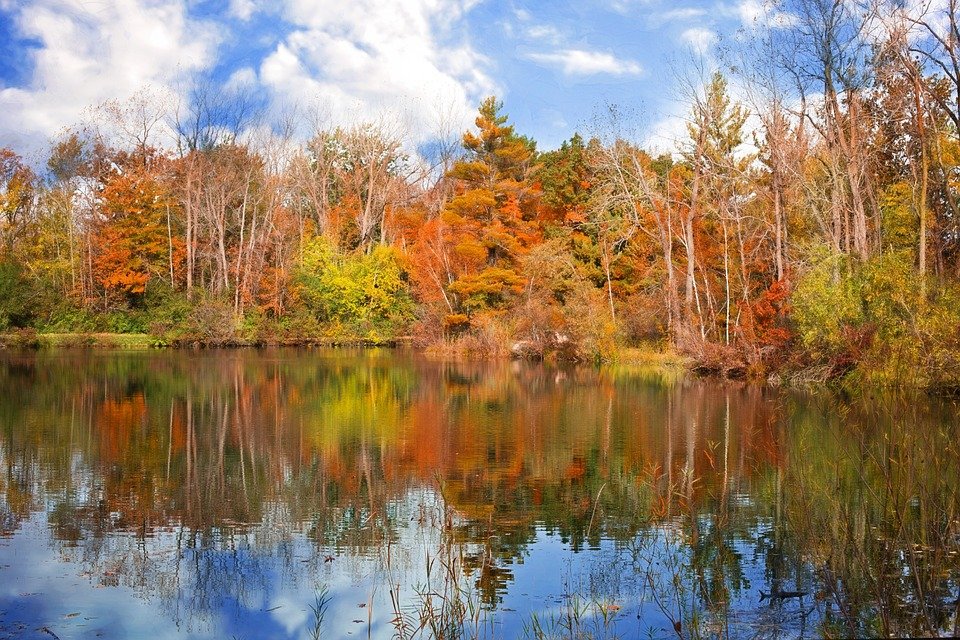 Presley ChapelUnited Methodist Church3091 Madison 1335P. O. Box 1257Huntsville, Arkansas 72740Ryan Bachuss, PastorOur Mission Statement:“Create a community of trust and faith with our neighbors…Attend to the physical needs of our neighbors…Proclaim the Good News of Jesus Christ to our neighbors”. October 17, 2021                         Enter with a heart ready for worshipGathering Music                “This Is the Day”                          UMH 657Welcome/Announcements/Birthdays & Anniversaries	Pastor: “God is Good”People: “All the time.”Pastor: All the timePeople God is GoodOpening  Prayer*Hymn:                “Since Jesus Came into my Heart”               HH 258*Call to WorshipLeader: God of all creation we come to worship youPeople: You are clothed with honor and majesty, wrapped in light as with a garment!Leader: You stretch out the heavens like a tent and make the clouds your chariot.People: You set the earth on its foundation, hiding its depth with a watery cloak that moves in the rhythm of your breath.Leader: In your wisdom you have made us in your image, showing us glimpses of your glory.All: God of light and love we come to worship you!Praise and Thanksgiving *Hymn:                 “Rescue the Perishing”                                HH 106 *Affirmation of Faith     The Apostles Creed  	              UMH 881*Gloria Patri                                                                             UMH 70Prayer of the People/Pastoral Prayer/Lord’s PrayerTwenty-first Sunday after PentecostCOLOR: GreenSCRIPTURE READINGS Job 30:1-7, 34-41 Psalm 104: 1-9 Hebrews 5:1-10 ; Mark 10:35-45Tithes & Offerings*Doxology:                                                                               UMH 95Children’s TimeThe Word of God for the People of God    Scripture Reading:	                                                     James 2: 1-10Sermon                               James’ rules for life: Who is our neighbor?                                                                                 Rev. Ryan Bachuss   Sending Forth
  
*Hymn                           “Help Somebody Today”                        HH 18					                        
*Benediction                                  

*Recessional:                 “Surely the Presence”                     UMH 328Postlude                                        Leave with a heart ready to serve
                             UMH=United Methodist Hymnal*Denotes standing if able
Cherise DeGroot, Pianist                                                                     , Liturgist
Liturgy for today's service is reprinted from The Abingdon Worship annual 2021Bulletin cover from public domainScripture Readings are from the New Revised Standard Version of the Bible